ヘルプマーク(ストラップ)をされるへヘルプマークは、からはわからなくても、やをとしているがいのあるやのなどが、やなどでったときににし、やをめやすくすることをとしたものです。ヘルプマークのいカバンなどにつけられます。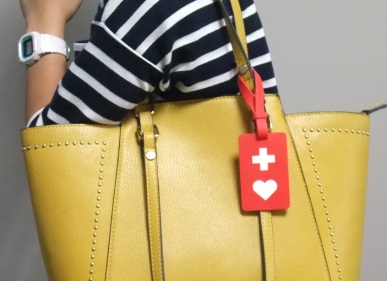 ストラップがドアなどにはさまれないようしてください。シールは、やがにえたいやなをし、ヘルプマークのにりけることができます。シールは、ヘルプマークのでいただくものであり、「にられたくない」とえていることなどはするはありません。のにごください。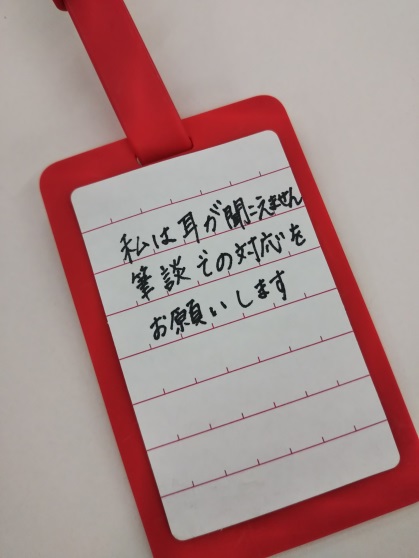 をぐため、、れに、してください。のやがでないが、なをめてうことのないようおいします。シールのはしていません。、につき１をします。はです。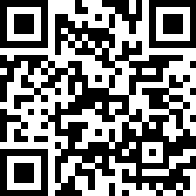 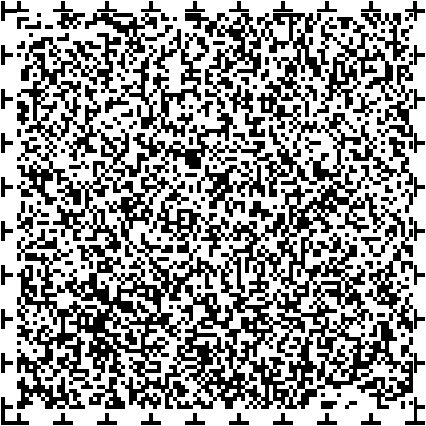 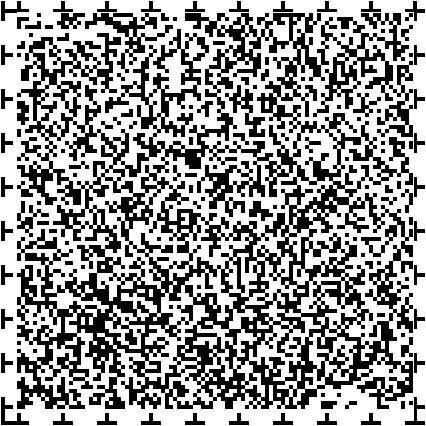 